Консультация для родителей«Развитие речи детей второй младшей группы»Четвертый год жизни является переходным из раннего детства к дошкольному.	Этот	период характеризуется стремлением ребёнка к самостоятельности, развитием наглядно- действенного мышления, активным развитием речи.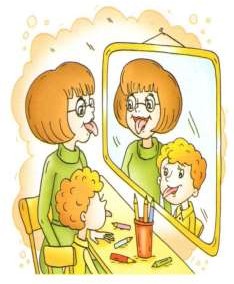 Своевременное и полноценное формирование речи в дошкольном детстве – одно из основных условий нормального развития ребёнка в дальнейшем и его успешного обучения в школе.Работа по развитию речи детей находится в тесной связи с обогащением представлений об окружающем. Чем шире круг знаний ребёнка об окружающих предметах и явлениях, тем богаче его речь. Расширение словаря происходит на фоне непосредственных действий с предметами. В этом возрасте обогащается словарь названиями растений, предметов питания, одежды, мебели, животных, игрушек.Расширяя словарь, следует одновременно формировать умение высказывать элементарные суждения. Чтобы ребёнок мог выразить свою мысль в связной форме, его надо научить наблюдать, выделять главное, понимать связь и причинно- следственные отношения. Здесь существенную роль играют вопросы взрослых, которые будут подводить ребёнка к высказыванию «Как ты думаешь?», «Зачем?»,«Почему?»…Развивая связную речь, следует учить детей:Понимать разнообразные вопросы и отвечать на них;Задавать вопросы;Активно включаться в разговор;Объяснять содержание картины, ситуации;Рассказывать о предметах, игрушках, событиях.Ребёнок этого возраста уже может составить рассказ по памяти о том, что он видел. Значит, в повседневном общении нужно побуждать его к воспоминаниям и рассказам о каких-то интересных событиях.Для ребёнка 3-4 лет речь является средством общения не только со взрослыми, но и со сверстниками. Поэтому следует поддерживать стремление ребёнка активно вступать в общение, откликаться на вопросы и предложения взрослого, высказываться, выражать свои желания, чувства, мысли. Поощряйте интересы ребёнка к делам сверстников, желание общаться с ними. В этом возрасте происходит становление нравственных качеств, поэтому учите ребёнка понимать эмоциональное состояние и настроение других: друзей, родственников, сказочных героев. После просмотра мультфильма или чтения книги обязательно обсудите содержание: кто поступил хорошо, кто – плохо, почему так нельзя делать.Грамматический строй речи заключается в:развитии умения согласовывать слова в предложении;употреблении ласкательно-уменьшительных слов;употреблении прилагательных, глаголов.Предлагаемые задания:«Один – много»: матрёшка-матрёшки, машина-машины.«Назови	детёныша»:	кошка-котёнок,	утка-утёнок,	медведь-медвежонок, собака-щенок…«Добавь слово»: дом  – домик,  стол-…(столик), ложка-…(ложечка), стул-…(стульчик).Звуковая культура речи. Обследование речи специалистом-логопедом начинается с 5-ти лет, так как считается, что до 5-ти лет происходит становление речи. Но не следует ждать до этого возраста, пока у ребёнка закрепится неправильное произношение звуков, родителям нужно уже сейчас:«Язычок красит стены в своём домике», «Язычок выглядывает, нет ли дождика»);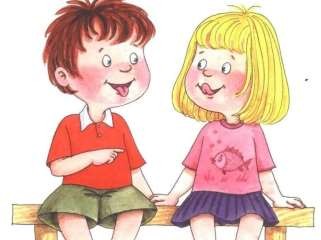 поощрять звукоподражание, звуковое сопровождение игровых действий в играх: «Лошадка», «Паровоз»,«Как гудит машина?», «Как рычит медведь?»…развивать речевой аппарат (подвижность языка, губ при помощи простых упражнений, например: «Язычок спрятался,	показался»,упражнять в правильном произношении гласных и согласных звуков (не до- пускать сюсюканье). Можно повторять с детьми чистоговорки, например: «Баю, баю, баю – куколку качаю», «Люли, люли, люли – куколки уснули», «Шапка, да шубка – вот и весь Мишутка».развивать фонематический слух (в играх «Угадай, что звучит?», «Кто тебя позвал?»).Развивать речевое дыхание: исполнение длинных песенок (предлагать длительно (2-3 сек) на одном дыхании произносить звук на выдохе: «а-а-а-а», «у-у- у»…).Развивать речь и мелкую моторику в пальчиковых играх. Секрет волшебной взаимосвязи мелкой моторики и развития речи состоит в том, что при выполнении мелких движений пальцами рук происходит давление на кончики работающих пальцев и в кору головного мозга устремляются сигналы, которые активизируют пока незрелые клетки коры головного мозга, отвечающие за формирование речи ребенка. Вот почему при выполнении разнообразных действий пальцами рук и происходит развитие речи, а значит, и мышления.Очень хорошо, когда ребёнок слышит правильную речь, произведения художественной литературы, устное народное творчество.Помните, дети во всём подражают взрослым!